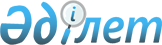 О признании утратившими силу некоторых решений маслихата города ШымкентРешение маслихата города Шымкент от 25 ноября 2022 года № 22/211-VII. Зарегистрировано в Министерстве юстиции Республики Казахстан 1 декабря 2022 года № 30902
      В соответствии с пунктом 1 статьи 27 Закона Республики Казахстан "О правовых актах", маслихат города Шымкент РЕШИЛ:
      1. Признать утратившими силу некоторые решения маслихата города Шымкент согласно приложению к настоящему решению.
      2. Государственному учреждению "Аппарат маслихата города Шымкент" в установленном законодательством Республики Казахстан порядке обеспечить:
      1) государственную регистрацию настоящего решения в Министерстве юстиции Республики Казахстан;
      2) размещение настоящего решения на интернет-ресурсе маслихата города Шымкент после его официального опубликования.
      3. Настоящее решение вводится в действие по истечении десяти календарных дней после дня его первого официального опубликования. Перечень некоторых решений маслихата города Шымкент, признанных утратившими силу
      1. Решение маслихата города Шымкент от 29 марта 2019 года № 47/383-6с "Об утверждении Правил отлова и уничтожения бродячих собак и кошек в городе Шымкент" (зарегистрировано в Реестре государственной регистрации нормативных правовых актов под № 34);
      2. Решение маслихата города Шымкент от 29 марта 2019 года № 47/384-6с "Об утверждении Правил содержания и выгула собак и кошек в городе Шымкент" (зарегистрировано в Реестре государственной регистрации нормативных правовых актов под № 35).
      3. Решение маслихата города Шымкент от 27 сентября 2019 года № 56/472-6с "О внесении изменений в решение маслихата города Шымкент от 29 марта 2019 года № 47/383-6с "Об утверждении Правил отлова и уничтожения бродячих собак и кошек в городе Шымкент" (зарегистрировано в Реестре государственной регистрации нормативных правовых актов под № 64).
      4. Решение маслихата города Шымкент от 14 сентября 2020 года № 69/634-6с "О внесении изменения в решение маслихата города Шымкент от 29 марта 2019 года № 47/384-6с "Об утверждении Правил содержания и выгула собак и кошек в городе Шымкент" (зарегистрировано в Реестре государственной регистрации нормативных правовых актов под № 135).
      5. Решение маслихата города Шымкент от 14 сентября 2020 года № 69/633-6с "О внесении изменений в решение маслихата города Шымкент от 29 марта 2019 года № 47/383-6с "Об утверждении Правил отлова и уничтожения бродячих собак и кошек в городе Шымкент" (зарегистрировано в Реестре государственной регистрации нормативных правовых актов под № 136).
      6. Решение маслихата города Шымкент от 18 марта 2021 года № 3/24-VII "О внесении изменений в решение маслихата города Шымкент от 29 марта 2019 года № 47/384-6с "Об утверждении Правил содержания и выгула собак и кошек в городе Шымкент" (зарегистрировано в Реестре государственной регистрации нормативных правовых актов под № 161).
					© 2012. РГП на ПХВ «Институт законодательства и правовой информации Республики Казахстан» Министерства юстиции Республики Казахстан
				
      Секретарь маслихата

      города Шымкент 

Б. Нарымбетов
Приложение к решению
маслихата города Шымкент
от 25 ноября 2022 года
№ 22/211-VII